ГУБЕРНАТОР ЕВРЕЙСКОЙ АВТОНОМНОЙ ОБЛАСТИРАСПОРЯЖЕНИЕот 20 октября 2022 г. N 359-ргОБ УТВЕРЖДЕНИИ КОМПЛЕКСНОГО ПЛАНА МЕРОПРИЯТИЙ ЕВРЕЙСКОЙАВТОНОМНОЙ ОБЛАСТИ ПО ОБЕСПЕЧЕНИЮ ПОЭТАПНОГО ДОСТУПАНЕГОСУДАРСТВЕННЫХ ОРГАНИЗАЦИЙ, ОСУЩЕСТВЛЯЮЩИХ ДЕЯТЕЛЬНОСТЬВ СОЦИАЛЬНОЙ СФЕРЕ, К БЮДЖЕТНЫМ СРЕДСТВАМ, ВЫДЕЛЯЕМЫМ НАПРЕДОСТАВЛЕНИЕ СОЦИАЛЬНЫХ УСЛУГ НАСЕЛЕНИЮ,НА 2022 - 2024 ГОДЫНа основании пункта 63 Комплекса мер по обеспечению поэтапного доступа негосударственных организаций, осуществляющих деятельность в социальной сфере, к бюджетным средствам, выделяемым на предоставление социальных услуг населению, на 2021 - 2024 годы, утвержденного Заместителем Председателя Правительства Российской Федерации Т.А.Голиковой, от 11.12.2020 N 11826п-П44:1. Утвердить прилагаемый комплексный план мероприятий Еврейской автономной области по обеспечению поэтапного доступа негосударственных организаций, осуществляющих деятельность в социальной сфере, к бюджетным средствам, выделяемым на предоставление социальных услуг населению, на 2022 - 2024 годы (далее - комплексный план).2. Руководителям органов исполнительной власти Еврейской автономной области, формируемых правительством Еврейской автономной области, структурных подразделений аппарата губернатора и правительства Еврейской автономной области в соответствии со сроками, указанными в комплексном плане, утвержденном пунктом 1 настоящего распоряжения, представлять в управление по внутренней политике Еврейской автономной области сведения о выполнении комплексного плана.3. Рекомендовать органам местного самоуправления муниципальных образований Еврейской автономной области в соответствии со сроками, указанными в комплексном плане, утвержденном пунктом 1 настоящего распоряжения, представлять в управление по внутренней политике Еврейской автономной области сведения о выполнении комплексного плана.4. Финансирование расходов, связанных с выполнением комплексного плана, утвержденного пунктом 1 настоящего распоряжения, осуществлять в пределах бюджетных ассигнований, предусмотренных главным распорядителям средств областного бюджета на финансирование соответствующих государственных программ Еврейской автономной области.5. Признать утратившими силу следующие распоряжения губернатора Еврейской автономной области:- от 31.08.2016 N 329-рг "Об утверждении комплексного плана мероприятий Еврейской автономной области по обеспечению поэтапного доступа социально ориентированных некоммерческих организаций, осуществляющих деятельность в социальной сфере, к бюджетным средствам, выделяемым на предоставление социальных услуг населению, использованию различных форм поддержки деятельности социально ориентированных некоммерческих организаций";- от 22.02.2018 N 77-рг "О внесении изменений в комплексный план мероприятий Еврейской автономной области по обеспечению поэтапного доступа социально ориентированных некоммерческих организаций, осуществляющих деятельность в социальной сфере, к бюджетным средствам, выделяемым на предоставление социальных услуг населению, использованию различных форм поддержки деятельности социально ориентированных некоммерческих организаций, утвержденный распоряжением губернатора Еврейской автономной области от 31.08.2016 N 329-рг".6. Настоящее распоряжение вступает в силу со дня его подписания.Губернатор областиР.Э.ГОЛЬДШТЕЙНУТВЕРЖДЕНраспоряжением губернатораЕврейской автономной областиот 20.10.2022 N 359-ргКОМПЛЕКСНЫЙ ПЛАНМЕРОПРИЯТИЙ ЕВРЕЙСКОЙ АВТОНОМНОЙ ОБЛАСТИ ПО ОБЕСПЕЧЕНИЮПОЭТАПНОГО ДОСТУПА НЕГОСУДАРСТВЕННЫХ ОРГАНИЗАЦИЙ,ОСУЩЕСТВЛЯЮЩИХ ДЕЯТЕЛЬНОСТЬ В СОЦИАЛЬНОЙ СФЕРЕ, К БЮДЖЕТНЫМСРЕДСТВАМ, ВЫДЕЛЯЕМЫМ НА ПРЕДОСТАВЛЕНИЕ СОЦИАЛЬНЫХ УСЛУГНАСЕЛЕНИЮ, НА 2022 - 2024 ГОДЫ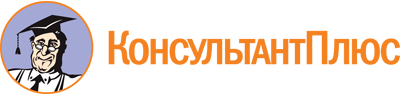 Распоряжение губернатора ЕАО от 20.10.2022 N 359-рг
"Об утверждении комплексного плана мероприятий Еврейской автономной области по обеспечению поэтапного доступа негосударственных организаций, осуществляющих деятельность в социальной сфере, к бюджетным средствам, выделяемым на предоставление социальных услуг населению, на 2022 - 2024 годы"Документ предоставлен КонсультантПлюс

www.consultant.ru

Дата сохранения: 10.12.2022
 N п/пНаименование мероприятияСрок реализации мероприятияОтветственные исполнители12341. Совершенствование нормативного правового регулирования и правоприменительной практики в целях обеспечения доступа негосударственных организаций к предоставлению социальных услуг населению за счет бюджетных средств1. Совершенствование нормативного правового регулирования и правоприменительной практики в целях обеспечения доступа негосударственных организаций к предоставлению социальных услуг населению за счет бюджетных средств1. Совершенствование нормативного правового регулирования и правоприменительной практики в целях обеспечения доступа негосударственных организаций к предоставлению социальных услуг населению за счет бюджетных средств1. Совершенствование нормативного правового регулирования и правоприменительной практики в целях обеспечения доступа негосударственных организаций к предоставлению социальных услуг населению за счет бюджетных средств1.1Разработка и актуализация нормативных правовых актов Еврейской автономной области (далее - область) в целях обеспечения доступа негосударственных организаций к предоставлению социальных услуг населению за счет бюджетных средствПо мере необходимостиУправление по внутренней политике области, департамент социальной защиты населения правительства области, департамент здравоохранения правительства области, департамент образования области, департамент культуры правительства области, департамент по физической культуре и спорту правительства области (далее - органы исполнительной власти области социального блока)1.2Разработка планов мероприятий по обеспечению поэтапного доступа немуниципальных организаций (коммерческих, некоммерческих) к предоставлению социальных услуг населению в муниципальных образованиях области за счет бюджетных средствIII квартал 2022 годаОрганы местного самоуправления муниципальных образований области (по согласованию)1.3Актуализация планов мероприятий по обеспечению поэтапного доступа немуниципальных организаций (коммерческих, некоммерческих) к предоставлению социальных услуг населению в муниципальных образованиях области за счет бюджетных средствЕжегодно,до 1 мартаОрганы местного самоуправления муниципальных образований области (по согласованию)1.4Проведение оценки востребованности в предоставлении социальных услуг населению (в соответствии с утвержденной Правительством Российской Федерации методологией)2023 - 2024 годыОрганы исполнительной власти области социального блока, органы местного самоуправления муниципальных образований области (по согласованию)2. Координация деятельности органов государственной власти области, а также других заинтересованных сторон по обеспечению доступа негосударственных организаций к предоставлению социальных услуг населению2. Координация деятельности органов государственной власти области, а также других заинтересованных сторон по обеспечению доступа негосударственных организаций к предоставлению социальных услуг населению2. Координация деятельности органов государственной власти области, а также других заинтересованных сторон по обеспечению доступа негосударственных организаций к предоставлению социальных услуг населению2. Координация деятельности органов государственной власти области, а также других заинтересованных сторон по обеспечению доступа негосударственных организаций к предоставлению социальных услуг населению2.1Подготовка ежегодных докладов об обеспечении поэтапного доступа негосударственных организаций к предоставлению социальных услуг населению и развитии государственно-частного партнерства в социальной сфереЕжегодно,до 1 мартаУправление по внутренней политике области, органы исполнительной власти области социального блока2.2Проведение заседаний Координационного совета по организации доступа социально ориентированных некоммерческих организаций, осуществляющих деятельность в социальной сфере, к бюджетным средствам, выделяемым на предоставление социальных услуг населению (далее - Координационный совет)В соответствии с утвержденным планом работы Координационного советаУправление по внутренней политике области2.3Подготовка отчета о реализации механизмов поддержки социально ориентированных некоммерческих организаций (далее - СОНКО) и социального предпринимательства, обеспечения поэтапного доступа негосударственных организаций к предоставлению социальных услуг населению и внедрения конкурентных способов оказания государственных услуг в социальной сфереЕжегодно,до 15 маяУправление по внутренней политике области, органы исполнительной власти области социального блока,департамент финансов правительства области, департамент по управлению государственным имуществом области, департамент экономики правительства области, управление по информационной политике аппарата губернатора и правительства области2.4Представление информации об участии некоммерческих организаций области в федеральных конкурсах на предоставление грантов в сферах реализации государственной социальной и культурной политики в управление по внутренней политике областиЕжеквартально,до 3 числа последнего месяца кварталаОрганы исполнительной власти области социального блока2.5Оказание государственной поддержки общественным и иным некоммерческим организациям2022 - 2024 годыУправление по внутренней политике области2.6Подготовка рекомендаций органам местного самоуправления муниципальных образований области по разработке планов по обеспечению поэтапного доступа немуниципальных организаций (коммерческих, некоммерческих) к предоставлению социальных услуг населению в муниципальных образованиях области на 2021 - 2024 годы2022 годУправление по внутренней политике области3. Обеспечение доступа негосударственных организаций к реализации социальных услуг населению за счет бюджетных средств3. Обеспечение доступа негосударственных организаций к реализации социальных услуг населению за счет бюджетных средств3. Обеспечение доступа негосударственных организаций к реализации социальных услуг населению за счет бюджетных средств3. Обеспечение доступа негосударственных организаций к реализации социальных услуг населению за счет бюджетных средств3.1Подготовка информации о планировании мероприятий по организации дополнительного профессионального образования государственных гражданских служащих области, участвующих в регулировании вопросов, связанных с оказанием социальных услуг населению, либо оказывающих населению такие услуги, в сфере совершенствования взаимодействия с СОНКО, оказывающими населению услуги в социальной сфере, а также по вопросам передачи данным СОНКО части услуг в социальной сфере, которые оказываются за счет бюджетных средствЕжегодноУправление государственной службы и кадровой политики области, органы исполнительной власти области социального блока3.2Организация дополнительного профессионального образования государственных гражданских служащих области, участвующих в регулировании вопросов, связанных с оказанием социальных услуг населению, либо оказывающих населению такие услуги, в сфере совершенствования взаимодействия с СОНКО, оказывающими социальные услуги населению, а также по вопросам передачи данным СОНКО части услуг в социальной сфере, которые предоставляются за счет бюджетных средствЕжегодноУправление государственной службы и кадровой политики области, органы исполнительной власти области социального блока4. Расширение и совершенствование механизмов поддержки негосударственных организаций, осуществляющих деятельность в социальной сфере4. Расширение и совершенствование механизмов поддержки негосударственных организаций, осуществляющих деятельность в социальной сфере4. Расширение и совершенствование механизмов поддержки негосударственных организаций, осуществляющих деятельность в социальной сфере4. Расширение и совершенствование механизмов поддержки негосударственных организаций, осуществляющих деятельность в социальной сфере4.1Подготовка предложений о предоставлении региональных налоговых льгот некоммерческим организациям и субъектам социального предпринимательства, осуществляющим деятельность в социальной сфере2022 - 2024 годыДепартамент экономики правительства области4.2Подготовка информации по проведению мониторинга востребованности и целесообразности предоставления недвижимого имущества, помещений, мест для хранения технических средств, оборудования, транспорта в аренду на льготных условиях или в безвозмездное пользование и передача данной информации в управление по внутренней политике области2022 - 2024 годыДепартамент по управлению государственным имуществом области, органы местного самоуправления муниципальных образований области (по согласованию)4.3Подготовка информации по проведению мониторинга востребованности и целесообразности предоставления на льготной основе иного недвижимого имущества, находящегося в государственной и муниципальной собственности, и передача данной информации в управление по внутренней политике области2022 - 2024 годыДепартамент по управлению государственным имуществом области, органы местного самоуправления муниципальных образований области (по согласованию)4.4Обеспечение регулярной информационной поддержки (в том числе в информационно-телекоммуникационной сети "Интернет") деятельности негосударственных организаций - поставщиков социальных услуг населению, социальных предпринимателей, СОНКО - исполнителей общественно полезных услуг2022 - 2024 годыОрганы исполнительной власти области социального блока, управление по информационной политике аппарата губернатора и правительства области, органы местного самоуправления муниципальных образований области (по согласованию)4.5Создание и поддержание в актуальном состоянии разделов на официальных сайтах органов исполнительной власти области социального блока и органов местного самоуправления муниципальных образований области о предоставлении социальных услуг населению негосударственными организациямиПостоянная актуализацияОрганы исполнительной власти области социального блока, органы местного самоуправления муниципальных образований области (по согласованию)4.6Подготовка информации о включении некоммерческих организаций, зарегистрированных на территории области, в реестр некоммерческих организаций - исполнителей общественно полезных услуг и передача данной информации в управление по внутренней политике областиЕжегодно,до 1 февраляУправление по внутренней политике области, органы исполнительной власти области социального блока4.7Подготовка информации об оказанной государственной услуге "Оценка качества оказываемых социально ориентированной некоммерческой организацией общественно полезных услуг" и о выдаче соответствующих заключений (или мотивированных уведомлений об отказе в выдаче заключений) и передача данной информации в управление по внутренней политике областиЕжегодно,до 1 февраляОрганы исполнительной власти области социального блока, управление по административной реформе аппарата губернатора и правительства области5. Совершенствование механизмов государственного регулирования по обеспечению участия негосударственных организаций в предоставлении социальных услуг населению5. Совершенствование механизмов государственного регулирования по обеспечению участия негосударственных организаций в предоставлении социальных услуг населению5. Совершенствование механизмов государственного регулирования по обеспечению участия негосударственных организаций в предоставлении социальных услуг населению5. Совершенствование механизмов государственного регулирования по обеспечению участия негосударственных организаций в предоставлении социальных услуг населению5.1Обобщение и распространение лучших практик предоставления социальных услуг населению (в том числе негосударственными поставщиками) в сферах социального обслуживания населения, образования, здравоохранения, культуры, физической культуры и спорта, молодежной политикиЕжегодно,до 1 февраляУправление по внутренней политике области, органы исполнительной власти области социального блока5.2Определение приоритетных направлений развития рынка социальных услуг, социального предпринимательстваЕжегодно,до 1 февраляОрганы исполнительной власти области социального блока, департамент экономики правительства области6. Меры по развитию инфраструктуры поддержки негосударственных организаций к предоставлению социальных услуг населению за счет бюджетных средств6. Меры по развитию инфраструктуры поддержки негосударственных организаций к предоставлению социальных услуг населению за счет бюджетных средств6. Меры по развитию инфраструктуры поддержки негосударственных организаций к предоставлению социальных услуг населению за счет бюджетных средств6. Меры по развитию инфраструктуры поддержки негосударственных организаций к предоставлению социальных услуг населению за счет бюджетных средств6.1Проведение регулярных совещаний для государственных и муниципальных служащих по вопросам взаимодействия с СОНКО и привлечения СОНКО к предоставлению социальных услуг населениюПо мере необходимостиУправление по внутренней политике области, органы исполнительной власти области социального блока, органы местного самоуправления муниципальных образований области (по согласованию)6.2Подготовка предложений в части широкого вовлечения добровольцев к предоставлению социальных услуг населению на базе негосударственных поставщиковВторое полугодие 2022 годаОрганы исполнительной власти области социального блока, управление по внутренней политике области